Henry County Humane Society: Kewanee ChapterVolunteer application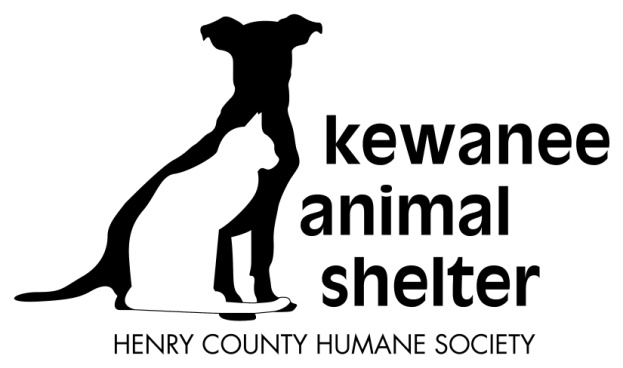 PARENTAL CONSENT AND RELEASE FORMFOR VOLUNTEERS UNDER THE AGE OF 18:I/We, the parent(s) or legal guardian(s) of ___________________________________________________________________________________,						(Print name) a minor child, do hereby consent to said child’s participation and presence at the Kewanee Animal Shelter, operated by the Henry County Humane Society–Kewanee Chapter and to his / her performing functions involving the care of animals housed at the Shelter. Participation in other fundraising events or organized activities sponsored by the HCHS–Kewanee Chapter may be held at off-site locations; I / we, the parent(s) or legal guardian(s), do hereby consent to said child’s presence and participation at these functions and events as well. The Henry County Humane Society–Kewanee Chapter makes every effort to ensure the safety of our volunteers. However, accidents requiring medical attention can occur. The HCHS–Kewanee Chapter carries liability insurance and it is secondary to any insurance that our volunteers have. By signing this form, I understand that this child, by volunteering for the HCHS–Kewanee Chapter is helping to care for the Kewanee Animal Shelter’s homeless animals and in doing so, I understand that this child is responsible for his / her actions and that I will not hold the HCHS–Kewanee Chapter responsible for any accidents or incidents that may occur with any animals, or that may occur in or on the Shelter’s premises while this child is a volunteer, or any accidents or incidents that may occur during this child’s voluntary participation at any HCHS–Kewanee Chapter events and fundraisers elsewhere. By signing this form, I acknowledge and accept that working with animals is at my and this child’s own risk, and that any injuries sustained will not be covered by Workman’s Compensation. I also acknowledge and accept that insurance coverage under the accident insurance policy of the HCHS–Kewanee Chapter is secondary to this child’s own health insurance. The undersigned parent(s) or legal guardian(s) agree(s) to be personally responsible and liable for any and all injury, harm, or any other incident that may occur to the child during volunteer work, on HCHS–Kewanee Chapter premises or elsewhere. This Consent and Release shall be effective upon my / our signature and continue until my / our written cancellation thereof. DATE SIGNED: __________________________________________________________		____________________________________PRINT PARENT’S/GUARDIAN’S NAME			PRINT PARENT’S/GUARDIAN’S NAME___________________________________		____________________________________SIGNATURE OF PARENT/GUARDIAN			SIGNATURE OF PARENT/GUARDIAN___________________________________		____________________________________TELEPHONE NUMBER(S) 				TELEPHONE NUMBER(S) Name:Name:Name:Name:Name:Name:Name:Date of birth:Date of birth:Address:Address:Address:Address:Address:Address:Address:Address:Address:Home Ph #:Home Ph #:Home Ph #:   Cell #:         Cell #:         Cell #:      Email:Email:Email:Employer / School & grade: Employer / School & grade: Employer / School & grade: Employer / School & grade: Employer / School & grade: Employer / School & grade: Employer / School & grade: Employer / School & grade: Employer / School & grade: Emergency Contact Name: Emergency Contact Name: Emergency Contact Name: Emergency Contact Name: Emergency Contact Name: Emergency Contact Name: Emergency Contact Name: Emergency Contact Name: Emergency Contact Name: Home Ph #    Home Ph #    Home Ph #    Work Ph #: Work Ph #: Work Ph #: Work Ph #: Cell #: Cell #: Availability: What times and days would you be able to volunteer? Availability: What times and days would you be able to volunteer? Availability: What times and days would you be able to volunteer? Availability: What times and days would you be able to volunteer? Availability: What times and days would you be able to volunteer? Availability: What times and days would you be able to volunteer? Availability: What times and days would you be able to volunteer? Availability: What times and days would you be able to volunteer? Availability: What times and days would you be able to volunteer? 8am – 11am     8am – 11am     3:30pm – 5:30pm3:30pm – 5:30pmFlexible – give an indication:Flexible – give an indication:Flexible – give an indication:Flexible – give an indication:Weekdays   Weekdays   Weekends Weekends Flexible – give an indication:Flexible – give an indication:Flexible – give an indication:Flexible – give an indication:Do you wish to volunteer weekly, monthly, or on an occasional basis? Do you wish to volunteer weekly, monthly, or on an occasional basis? Do you wish to volunteer weekly, monthly, or on an occasional basis? Do you wish to volunteer weekly, monthly, or on an occasional basis? Do you wish to volunteer weekly, monthly, or on an occasional basis? Do you wish to volunteer weekly, monthly, or on an occasional basis? Do you wish to volunteer weekly, monthly, or on an occasional basis? Do you wish to volunteer weekly, monthly, or on an occasional basis? Do you wish to volunteer weekly, monthly, or on an occasional basis? Do you have access to reliable transportation? Do you have access to reliable transportation? Do you have access to reliable transportation? Do you have access to reliable transportation? Do you have access to reliable transportation? Do you have access to reliable transportation? Do you have access to reliable transportation? Do you have access to reliable transportation? Do you have access to reliable transportation? Do you have any health or physical limitations that might affect your ability to perform certain duties as a volunteer? Do you have any health or physical limitations that might affect your ability to perform certain duties as a volunteer? Do you have any health or physical limitations that might affect your ability to perform certain duties as a volunteer? Do you have any health or physical limitations that might affect your ability to perform certain duties as a volunteer? Do you have any health or physical limitations that might affect your ability to perform certain duties as a volunteer? Do you have any health or physical limitations that might affect your ability to perform certain duties as a volunteer? Do you have any health or physical limitations that might affect your ability to perform certain duties as a volunteer? Do you have any health or physical limitations that might affect your ability to perform certain duties as a volunteer? Do you have any health or physical limitations that might affect your ability to perform certain duties as a volunteer? Which do you prefer to work with:  Which do you prefer to work with:  Which do you prefer to work with:  Which do you prefer to work with:  CatsDogsDogs     Both cats & dogs     Both cats & dogsHow did you hear about volunteering? How did you hear about volunteering? How did you hear about volunteering? How did you hear about volunteering? How did you hear about volunteering? How did you hear about volunteering? How did you hear about volunteering? How did you hear about volunteering? How did you hear about volunteering? Please tell us about your skills and interests:     Educational background:    Current occupation:    Hobbies, interests, skills: Please tell us about your skills and interests:     Educational background:    Current occupation:    Hobbies, interests, skills: Please tell us about your skills and interests:     Educational background:    Current occupation:    Hobbies, interests, skills: Please tell us about your skills and interests:     Educational background:    Current occupation:    Hobbies, interests, skills: Please tell us about your skills and interests:     Educational background:    Current occupation:    Hobbies, interests, skills: Please tell us about your skills and interests:     Educational background:    Current occupation:    Hobbies, interests, skills: Please tell us about your skills and interests:     Educational background:    Current occupation:    Hobbies, interests, skills: Please tell us about your skills and interests:     Educational background:    Current occupation:    Hobbies, interests, skills: Please tell us about your skills and interests:     Educational background:    Current occupation:    Hobbies, interests, skills: Previous volunteer experience:Previous volunteer experience:Previous volunteer experience:Previous volunteer experience:Previous volunteer experience:Previous volunteer experience:Previous volunteer experience:Previous volunteer experience:Previous volunteer experience:Do you have any experience caring for animals or working with a humane group? Do you have any experience caring for animals or working with a humane group? Do you have any experience caring for animals or working with a humane group? Do you have any experience caring for animals or working with a humane group? Do you have any experience caring for animals or working with a humane group? Do you have any experience caring for animals or working with a humane group? Do you have any experience caring for animals or working with a humane group? Do you have any experience caring for animals or working with a humane group? Do you have any experience caring for animals or working with a humane group? Why are you interested in working for the Kewanee Animal Shelter? Why are you interested in working for the Kewanee Animal Shelter? Why are you interested in working for the Kewanee Animal Shelter? Why are you interested in working for the Kewanee Animal Shelter? Why are you interested in working for the Kewanee Animal Shelter? Why are you interested in working for the Kewanee Animal Shelter? Why are you interested in working for the Kewanee Animal Shelter? Why are you interested in working for the Kewanee Animal Shelter? Why are you interested in working for the Kewanee Animal Shelter? Are you required to volunteer?  Are you required to volunteer?  Are you required to volunteer?  Are you required to volunteer?  Yes Yes Yes NoNoIf yes, for what? If yes, for what? SchoolCommunity serviceCommunity serviceOtherOtherOtherOtherNumber of hours you are required to volunteer: Number of hours you are required to volunteer: Number of hours you are required to volunteer: Number of hours you are required to volunteer: Number of hours you are required to volunteer: Number of hours you are required to volunteer: Number of hours you are required to volunteer: Number of hours you are required to volunteer: Number of hours you are required to volunteer: The HCHS reserves the right to conduct a background check on any volunteer. Permission to conduct background check: The HCHS reserves the right to conduct a background check on any volunteer. Permission to conduct background check: The HCHS reserves the right to conduct a background check on any volunteer. Permission to conduct background check: The HCHS reserves the right to conduct a background check on any volunteer. Permission to conduct background check: The HCHS reserves the right to conduct a background check on any volunteer. Permission to conduct background check: The HCHS reserves the right to conduct a background check on any volunteer. Permission to conduct background check: The HCHS reserves the right to conduct a background check on any volunteer. Permission to conduct background check: The HCHS reserves the right to conduct a background check on any volunteer. Permission to conduct background check: Yes (tick box) Please provide the names & phone numbers of 2 personal references: Name:                                                                                                     Phone #:    Please provide the names & phone numbers of 2 personal references: Name:                                                                                                     Phone #:    Please provide the names & phone numbers of 2 personal references: Name:                                                                                                     Phone #:    Please provide the names & phone numbers of 2 personal references: Name:                                                                                                     Phone #:    Name:                                                                                                     Phone #: Name:                                                                                                     Phone #: Name:                                                                                                     Phone #: Name:                                                                                                     Phone #: Any comments you’d like to share with us? Any comments you’d like to share with us? Any comments you’d like to share with us? Any comments you’d like to share with us? Volunteer opportunities: Thanks for your interest in helping! In order to help us find the best job for you, we suggest that you select the opportunities that interest you from this list. Training will be provided.  (Tick the boxes)Volunteer opportunities: Thanks for your interest in helping! In order to help us find the best job for you, we suggest that you select the opportunities that interest you from this list. Training will be provided.  (Tick the boxes)Volunteer opportunities: Thanks for your interest in helping! In order to help us find the best job for you, we suggest that you select the opportunities that interest you from this list. Training will be provided.  (Tick the boxes)Volunteer opportunities: Thanks for your interest in helping! In order to help us find the best job for you, we suggest that you select the opportunities that interest you from this list. Training will be provided.  (Tick the boxes)Hands-on work with animals at Kewanee Animal Shelter Hands-on work with animals at Kewanee Animal Shelter Hands-on work with animals at Kewanee Animal Shelter Walking dogs (you must be at least 16 years old)Walking dogs (you must be at least 16 years old)Walking dogs (you must be at least 16 years old)Yard work:  Weed-eating once a week during the growing season. (We provide the tools)Yard work:  Weed-eating once a week during the growing season. (We provide the tools)Yard work:  Weed-eating once a week during the growing season. (We provide the tools)Publicity and grant writing Publicity and grant writing Publicity and grant writing Website scheduling coordinator: Online scheduling of volunteers for events and fundraisersWebsite scheduling coordinator: Online scheduling of volunteers for events and fundraisersWebsite scheduling coordinator: Online scheduling of volunteers for events and fundraisersFundraising: Working at fundraising eventsFundraising: Working at fundraising eventsFundraising: Working at fundraising eventsSpecial events coordinator to organize monthly fundraising eventsSpecial events coordinator to organize monthly fundraising eventsSpecial events coordinator to organize monthly fundraising eventsTransporting cats and/or dogs, usually to fundraising events Transporting cats and/or dogs, usually to fundraising events Transporting cats and/or dogs, usually to fundraising events Distribution: putting up posters for animal adoptions and special eventsDistribution: putting up posters for animal adoptions and special eventsDistribution: putting up posters for animal adoptions and special eventsAdministrative work: such as phone work, filing, mailing & general paper workAdministrative work: such as phone work, filing, mailing & general paper workAdministrative work: such as phone work, filing, mailing & general paper workVisiting nursing homes with animalsVisiting nursing homes with animalsVisiting nursing homes with animalsSpecialized animal care in emergencies and / or care for sick or injured animalsSpecialized animal care in emergencies and / or care for sick or injured animalsSpecialized animal care in emergencies and / or care for sick or injured animalsFostering cats/kittens/dogs in an emergency. Please complete the additional application formFostering cats/kittens/dogs in an emergency. Please complete the additional application formFostering cats/kittens/dogs in an emergency. Please complete the additional application formDisclaimer: I understand that by volunteering for the Humane Society that I am helping to care for the Shelter’s homeless animals and in doing so, I understand that I am responsible for my actions and that I will not hold the Humane Society or Animal Shelter responsible for any accidents or incidents that may occur with any animals, or that may occur in or on the Shelter’s premises while I am a volunteer. Signature of applicant: Signature of parent or legal guardian if applicant is under 18 years old: Date signed: Disclaimer: I understand that by volunteering for the Humane Society that I am helping to care for the Shelter’s homeless animals and in doing so, I understand that I am responsible for my actions and that I will not hold the Humane Society or Animal Shelter responsible for any accidents or incidents that may occur with any animals, or that may occur in or on the Shelter’s premises while I am a volunteer. Signature of applicant: Signature of parent or legal guardian if applicant is under 18 years old: Date signed: Disclaimer: I understand that by volunteering for the Humane Society that I am helping to care for the Shelter’s homeless animals and in doing so, I understand that I am responsible for my actions and that I will not hold the Humane Society or Animal Shelter responsible for any accidents or incidents that may occur with any animals, or that may occur in or on the Shelter’s premises while I am a volunteer. Signature of applicant: Signature of parent or legal guardian if applicant is under 18 years old: Date signed: Disclaimer: I understand that by volunteering for the Humane Society that I am helping to care for the Shelter’s homeless animals and in doing so, I understand that I am responsible for my actions and that I will not hold the Humane Society or Animal Shelter responsible for any accidents or incidents that may occur with any animals, or that may occur in or on the Shelter’s premises while I am a volunteer. Signature of applicant: Signature of parent or legal guardian if applicant is under 18 years old: Date signed: For office use:  Initial when completed:For office use:  Initial when completed:For office use:  Initial when completed:For office use:  Initial when completed:Volunteer ResponsibilityHCHS StaffHCHS StaffVolunteer manual HCHS Policy Manual 